MAHKAMAH AGUNG REPUBLIK INDONESIA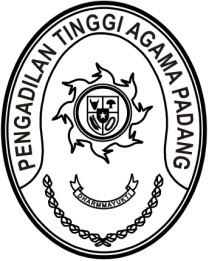 DIREKTORAT JENDERAL BADAN PERADILAN AGAMAPENGADILAN TINGGI AGAMA PADANGJalan By Pass KM 24, Batipuh Panjang, Koto TangahKota Padang, Sumatera Barat 25171 www.pta-padang.go.id, admin@pta-padang.go.idNomor	: W3-A/      /KP.02.1/IX/2023	7 September 2023Sifat	: TerbatasLampiran	: -Hal	: UndanganYth.1. Hakim Tinggi PTA Padang;2. Pejabat Struktural dan Fungsional PTA Padang;3. Pegawai PTA Padangdi PadangAssalamu’alaikum Wr. Wb.Menyusul surat kami nomor W3-A/2377/OT.00/IX/2023 tanggal 6 September 2023 perihal undangan, dengan ini kami sampaikan ralat rapat tim pelaksanaan pembangunan zona integritas, yang Insya Allah akan dilaksanakanpada hari, tanggal	: Selasa/ 12 September 2023	waktu		: 13.00 WIB s.d. selesai 	tempat		: Command Center Pengadilan Tinggi Agama Padang			  Jalan By Pass KM 24 Anak Air, Kota Padang	Acara		: Rapat tim Pembangunan zona integritas 	Demikian disampaikan dan terima kasih.							Ketua Tim Pembangunan ZI   Pengadilan Tinggi Agama Padang, 							Dra. Hj. Rosliani, S.H., M.A.Tembusan:Pelaksana Tugas Direktur Jenderal Badan Peradilan Agama Mahkamah Agung RI;Ketua Pengadilan Tinggi Agama Padang (sebagai laporan).